Discuss these animals like a Zoologist.Name: Lion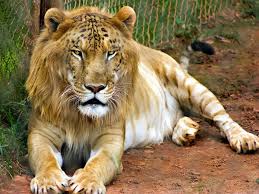 Eats: MeatLives: AfricaName: Clown fish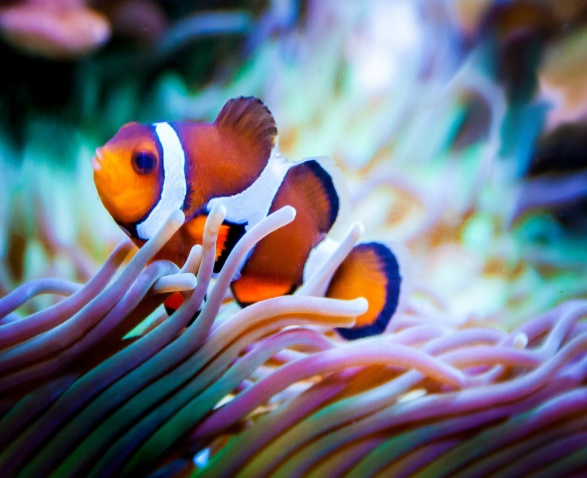 Eats: Plankton and algaeLives: Indian and Pacific Oceans and the Red SeaName: Barn owl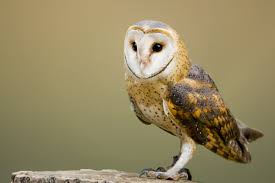 Eats: small mammals like mice and volesLives: Every continent except Antarctica  